Name:												Date:US History												Ms. ByrneWar of 1812Causes of the War of 1812In __________,  and  went to war again.Both countries ______________  ships sailing towards the __________ of their enemy. continued its’ ________________________ of  sailorsBetween _________ and __________ over _________________ Americans were impressed by the BritishBritish ships frequently stopped American ships, _______________________ their cargo, and impressed (____________________) crew members, claiming they were _________________ from ’s Royal ______________Embargo Act (1807)The Embargo Act banned __________ ships from trading with any countryAll ______________ and _______________ were banned!This ___________ the  economyNon-Intercourse Act (1809)Trade with _______ _______________ was allowed except _________________ or _________________War HawksMembers of ________________, led by ________________ ____________ of , who wanted to declare war on Rationale for WarNationalismPride or __________________ to one’s countryMany American felt that __________ __________________ still treated the  like a British ________________RevengeWar Hawks wanted to revenge on British for ________________ American shipsTerritorial Expansions______________ _________ wanted an excuse to conquer __________________ from  and __________________ from Native American AttacksWar Hawks felt that  was _________________ Native Americans on the frontier and ______________________ them to attack AmericansThe Prophet and Tecumseh_____________________________, also known as “The Prophet”, believed that in order to survive, Native American had to give up ___________ __________ of life.Tecumseh ___________________ many tribes behind the message of the Prophet, who was his ___________ ________________In ____________, the Prophet built a ______________ for his followers in _________________, Showdown at In ____________, fearful of the growing strength of the Prophet and Tecumseh, Governor ___________________ _____________ ____________________ led 1000 troops against them in the  of ______________________The battle was viewed by Americans as a __________ _________________, even though it was unclear which side actually wonAmerican ProblemsThe  was unprepared militarily:Had a ____ _________ navy vs. Britain’s ___________ ships.Americans disliked a ____________ - preferred to enlist in the ___________________ state militias.Financially unprepared:Flood of paper _________________ _______________ declined.Regional disagreements.Overview of the War of 1812		Where is this war occurring?  (Name a couple locations)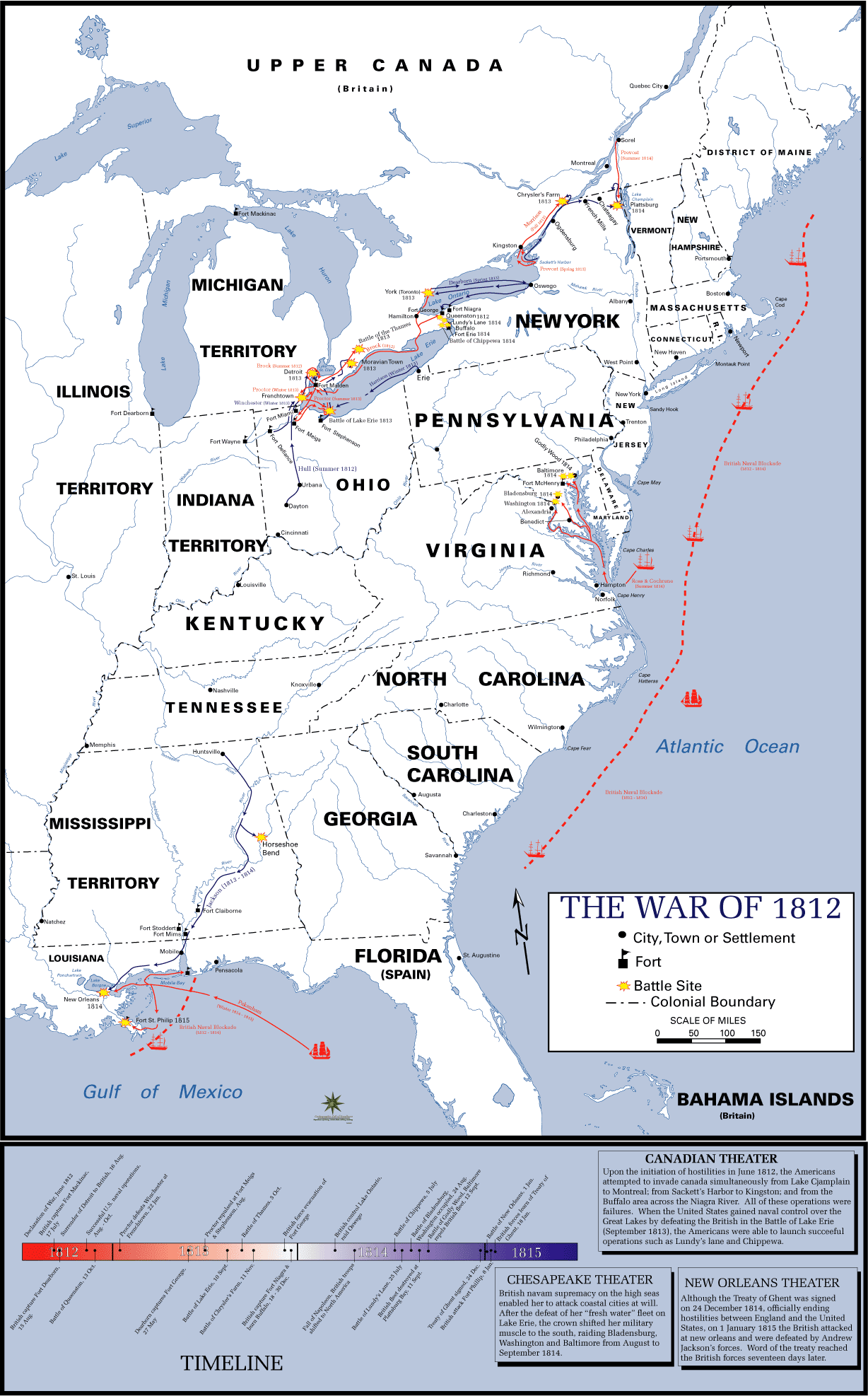 3  Invasions of 1812Where and when are the three invasions?Campaigns of 1813 of ,1814What famous poem/song is written during this battle?Who wrote the lyrics?What is the song about?Attack on , 1814Results?British gained ________________ barrels of ____________________British captured ________________________Missed the _____________________ to gain _____________________ as they were on the way to  at the time of attack Convention December, 1814 – January, 1815**** What happened?****Treaty of  December 24, 1814Peace was established on ________ _______ ________________Things go back to the way they were ___________ ______ ___________The  of , 1815Occurred after the war ____________________ endedJanuary 1815, British landed with 7500 troops in _________ ____________________________ __________________ used cotton bales as _______________ and then easily picked off the British in an _________ ______________Made Andrew Jackson a _______________ _________’s  Campaigns**** Why was  important?****